ĐỀ 6TRẮC NGHIỆMKhoanh vào chữ cái đặt trước câu trả lời đúng:Câu 1. Số gồm 3 chục là:A. 30	B. 33	C. 3	D. 63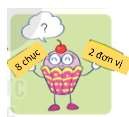 Câu 2. Số gồm 8 đơn vị và 2 chục là:A. 20	B. 82	C. 28	D. 80Câu 3. Số 45 gồm 4 chục và …. đơn vị ?A. 5	B. 4	C. 0	D. 10Câu 4. Số 90 gồm …..chục và …. đơn vị ?A. 9 chục và 0 đơn vị	B. 0 chục và 9 đơnC. 9 chục và 9 đơn vị	D. 0 chục và 0 đơn vịCâu 5. Số 101 gồm 1 trăm 0 chục và …….đơn vị ?A. 1 đơn vị	B. 0 đơn vị	C. 9 đơn vị	D.  5 đơn vịCâu 6. Số 100 gồm …… chục?A. 100 chục	B. 10 chục	C. 0 chục	D. 6 chụcCâu 7. Số gồm 1 trăm 0 chục và 9 đơn vị là:A. 190	B. 101	C. 109	D. 119PHẦN TỰ LUẬNBài 1. Viết các số:Số chẵn từ 101 đến 110:………………………………………………………………………………………Tròn chục lớn hơn 20 nhỏ hơn 90:………………………………………………………………………………………Bài 2. Tìm cà rốt cho thỏ bằng cách nối phép tính với kết quả tương ứng: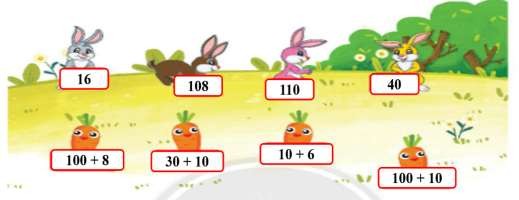 Bài 3: Đọc, viết số tương ứng.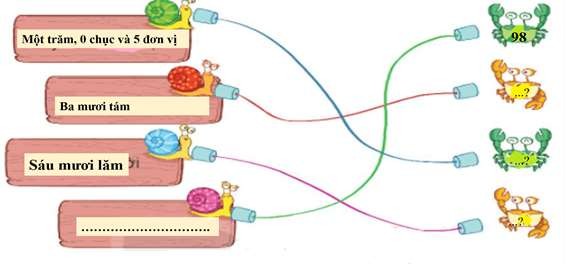 Bài 4. Một hộp nhỏ đựng 2 chiếc bánh. Một hộp to đựng 100 chiếc bánh.Hôm qua, Rô - bốt bán được 1 hộp to và 3 hộp nhỏ là	chiếc bánh.Hôm nay, Rô - bốt bán được 1 hộp to và 5 hộp nhỏ là	chiếc bánh .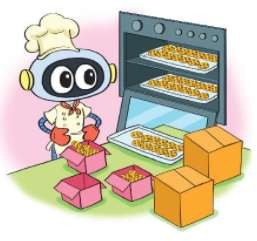 